Вред курения для окружающихЗачем подвергать вреду пассивного курения родных и близких людей? Они порой даже не догадываются о том, какой ущерб их здоровью причиняет Ваша дурная привычка. Например, когда Вы стоите в пробке и курите, а в салоне при этом сидят некурящие люди, получается так, что они курят вместе с Вами. Так давайте же зададимся вопросом: какой вред наносит пассивное курение, и какое влияние пассивное курение оказывает на окружающих.Вред пассивного куренияПассивное курение — это вдыхание человеком воздуха в закрытом помещении (в меньшей степени на улице), в котором содержится табачный дым. При этом организм человека отравляется такими веществами, как оксид азота, цианид, акролеин, никотин, бензол, угарный газ и др. Вред от пассивного курения наступает незамедлительно. Нетрудно заметить, что если в накуренную комнату входит некурящий человек, то он сразу начинает кашлять или у него появляются головные боли – это естественная реакция организма. Существует интересный факт, если некурящий человек находится в закрытом помещении не менее 8 часов и при этом вдыхает табачный дым, являясь пассивным курильщиком, то это приравнивается к тому, если бы он лично выкурил 5 сигарет в сутки. А ведь на его месте очень часто оказываются ни в чем не повинные дети!. Они курят вместе с Вами.Вред курения для окружающихВлияние пассивного курения на некурящих людей проявляется практически мгновенно: это кашель, раздражение глаз и слизистых, головные боли и головокружения. В некоторых случаях может быть вызван приступ рвоты. Это всё симптомы интоксикации организма вредными веществами, содержащимися в табачном дыме. Учёными всего мира доказано, что так называемый вторичный сигаретный дым ведёт к увеличению риска развития у пассивного курильщика злокачественных опухолей лёгких. Возрастает риск заболеваний сердца – возможно развитие атеросклероза, астмы.Вред пассивного курения для детейЕсли в семье, где один из родителей курит, есть дети, то и они получают вредную дозу табачного дыма. Такие дети чаще остальных болеют простудными заболеваниями с возможностью осложнения бронхитом. У них, как правило, также снижен иммунитет. Наблюдаются частые заболевания с осложнениями в раннем возрасте. У детей, которые стали невинными курильщиками, может развиться астма. Процент астматиков, воспитанных в семье курильщиков, намного превышает число детей, которые росли в некурящей семье. Также табачный дым сказывается на умственных способностях ребёнка и его развитии в целом. Увеличивается вероятность появления кариеса зубов. Оградите детей от табачного дыма!Вред пассивного курения для беременныхПричиняемый вред от пассивного курения беременным женщинам очень велик. Пассивное курение при беременности может вызывать рождение недоношенных детей или малый вес новорожденных. Также у беременных возникает снижение концентрации кислорода в крови, что приводит к кислородному голоданию плода. Токсикоз при пассивном курении наблюдается практически у 75% беременных. Мертворождённые дети или дети с различными пороками наблюдаются в два-три раза чаще, чем у беременных, не вдыхающих табачный дым.Хотят ли курильщики такого будущего своей семье и своим близким? Если нет, то необходимо бросить курить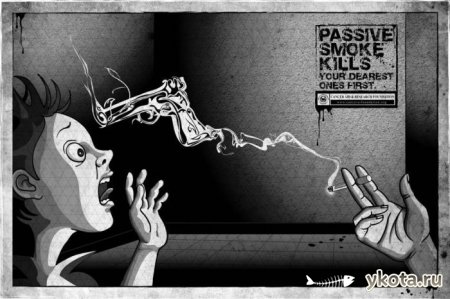 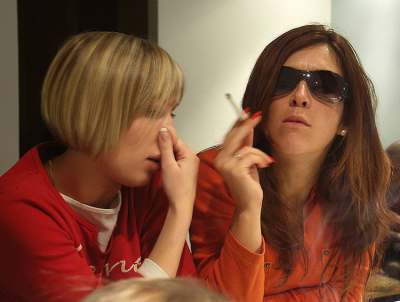 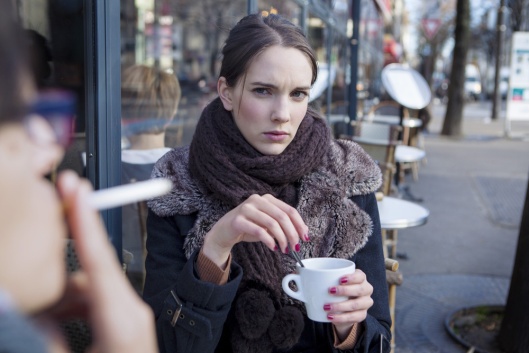 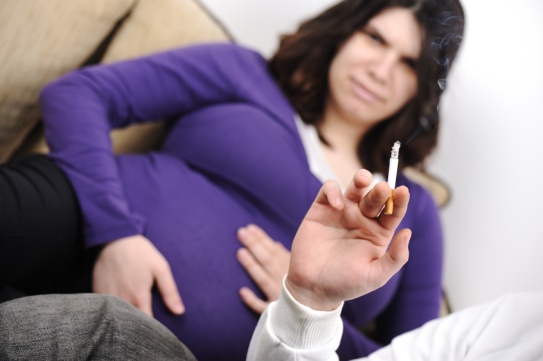 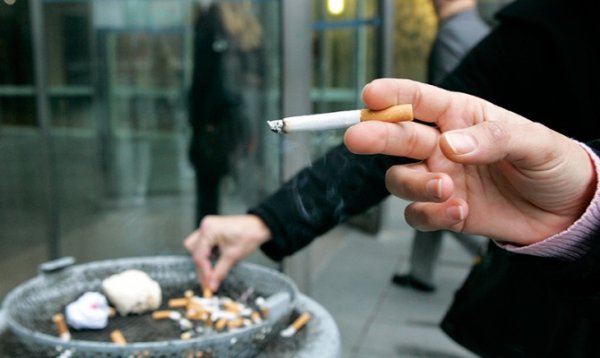 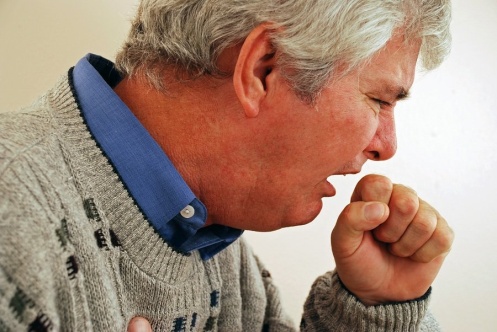 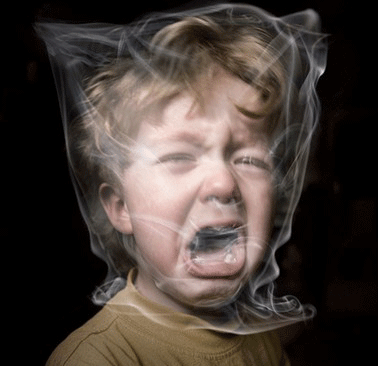 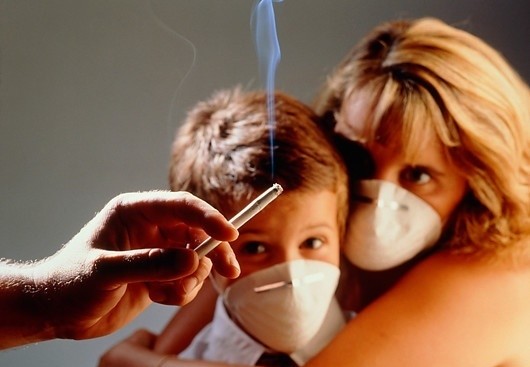 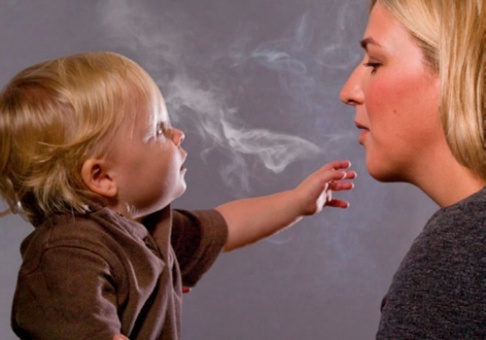 